Муниципальное бюджетное общеобразовательное учреждениесредняя общеобразовательная школа №1 г. Ак-Довурака имени Тамдын-оола Сесенмаа Саятыевны – Героя Социалистического труда                                                    (МБОУ СОШ №1 г. Ак-Довурака имени Тамдын-оола Сесенмаа Саятыевны – Героя Социалистического труда)                         668051, Республика Тыва, г. Ак-Довурак, улица Юбилейная 14, tyva_school_112@mail.ru тел.8(394)22-21058Исполнение планаМероприятий, посвященных празднованию Шагаа-2017Отчет предоставила: _______ зам по ВВР Ооржак У.Б.№Дата проведения НаименованиеИсполнение (в информации указать количество проведенных мероприятий по каждому пункту, охват детей в разрезе возрастных групп (классы) и других приглашенных гостей, с указанием ФИО и должности)Фото мероприятий1.20.02.2017г Актовый зал.«Ыры, шулуум, танцы-самым Шагаавыста бараалгадыыл!»Среди 6-ых классов проводился творческий конкурс: песни, стихов и танцев. В количестве не менее 10 человек, ребята активно принимали участие в данном конкурсе. Была видна сплоченность, дружность, творчество детей. Ответственный: учитель музыки Монгуш А.Д. Озват: 45 человек. 1место – 6в Топул З.Т., 2место – 6б Саая А.А., 3место – 6а Хомушку с.А.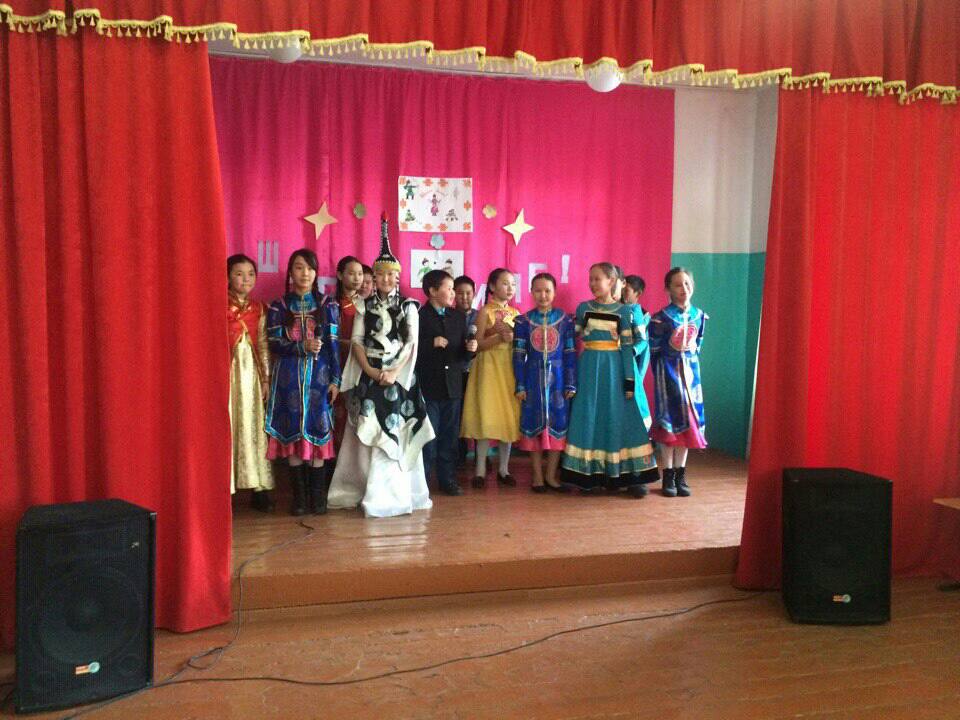 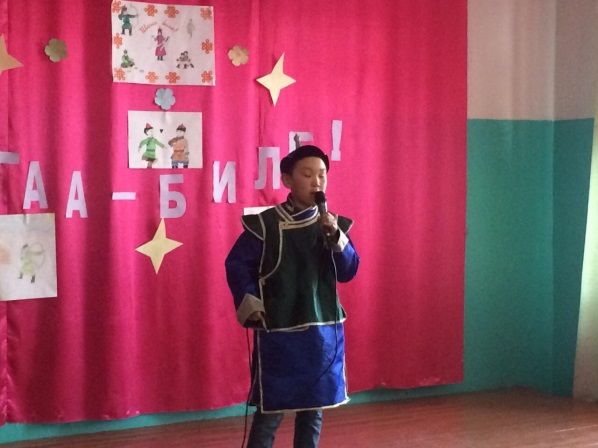 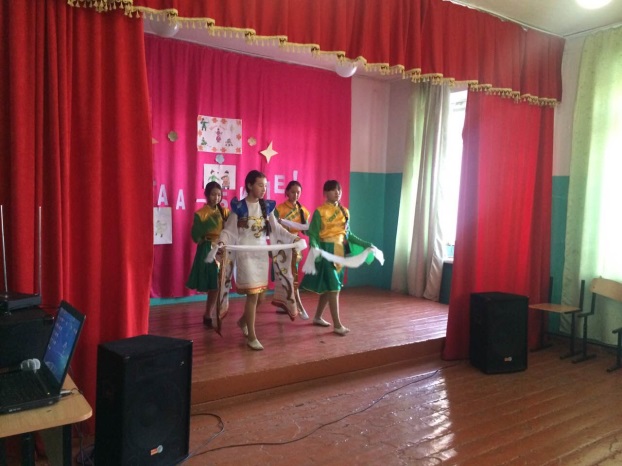 2.21.02.17г.Учебные кабинеты«Шагаавыста чолукшуулу!» воспитательные мероприятия среди 1-11 классовС 1 по 11 классов классными руководителями были проведены классные воспитательные мероприятия «Шагаавыста чолукшууулу!».  В каждом классе царила праздничная обстановка: пленяющий аромат можжевельника, кадаки, вкусные запахи тувинской национальной кухни, смех и радость детей, национальные костюмы.  Охват: 810 человек.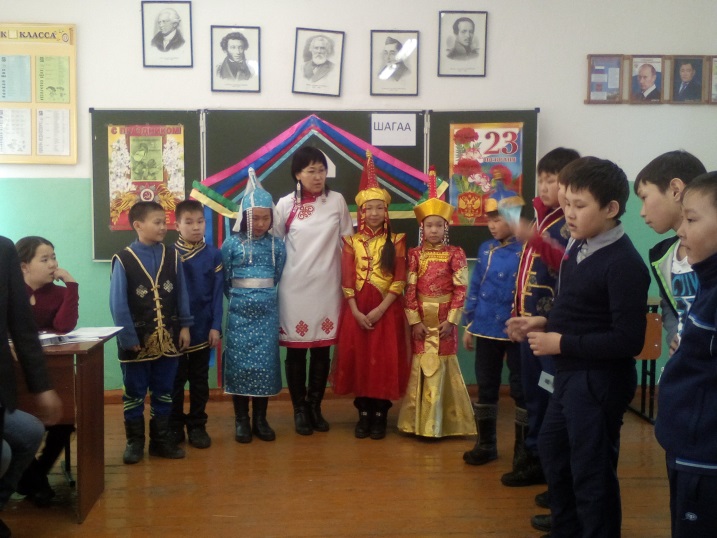 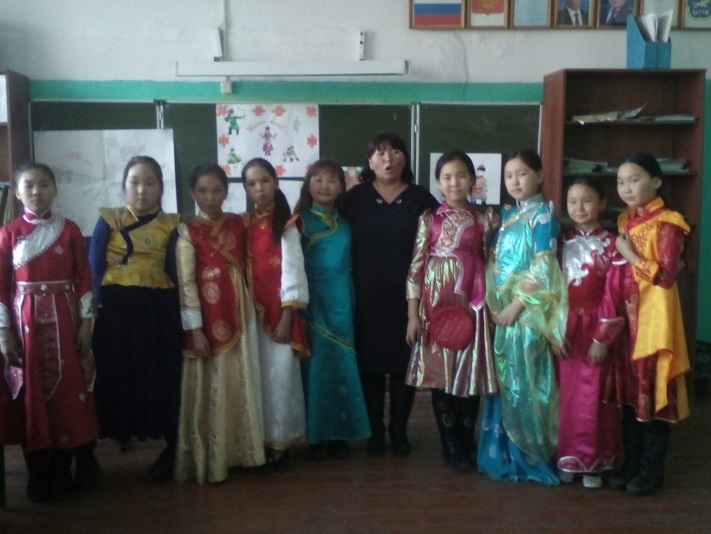 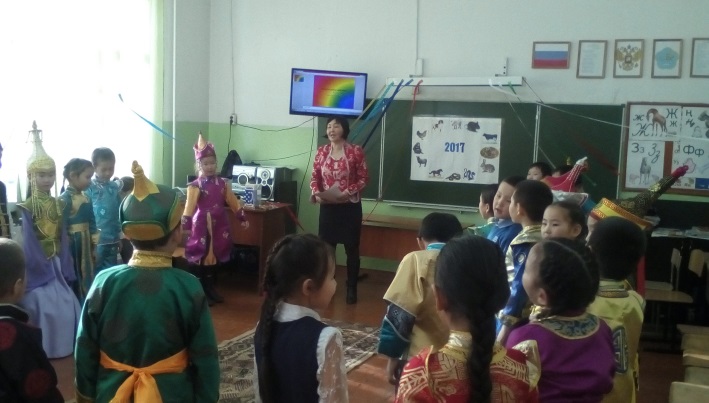 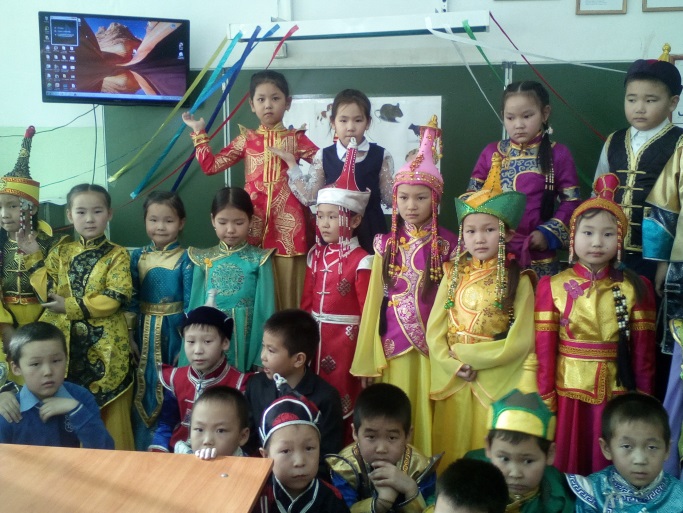 3.21.02.17г.БиблиотекаКонкурсы скороговорок «Дурген чугаа», «Узун тыныш».21 февраля в школе был проведены конкурсы скороговорок «Дурген чугаа», «Узун тыныш», национального праздника «Шагаа 2017» среди 1-4 кл. ответственные: Бадыргы Г.С., Ооржак Ш.В. Охват: 25 человек.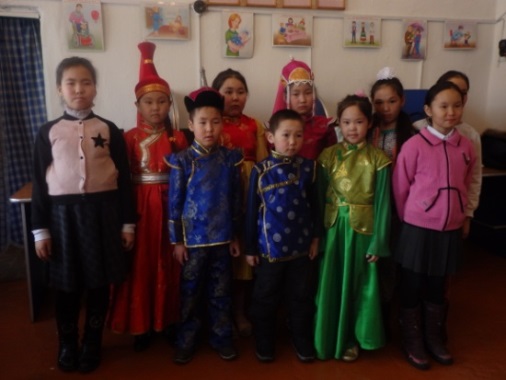 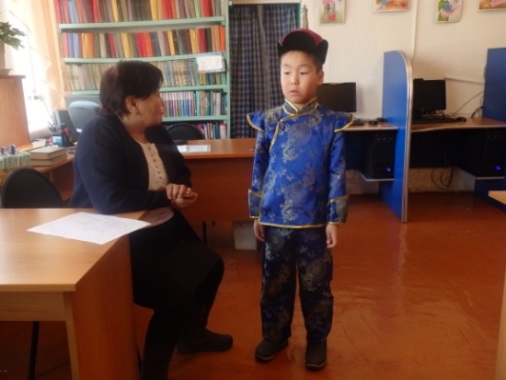 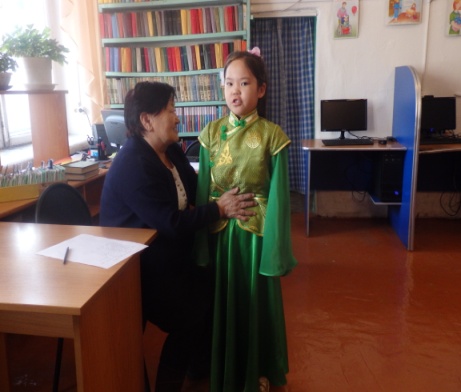 4.21.02.17г.Интеллектуальная ира «Шыдыраа»Среди учащихся начальных классов проведена игра «Шыдыраа». Всего приняли участие 12 учащихся. Ответственный: Салчак Ю.С.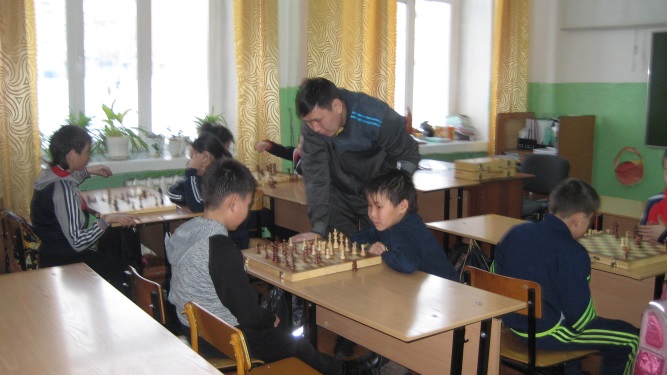 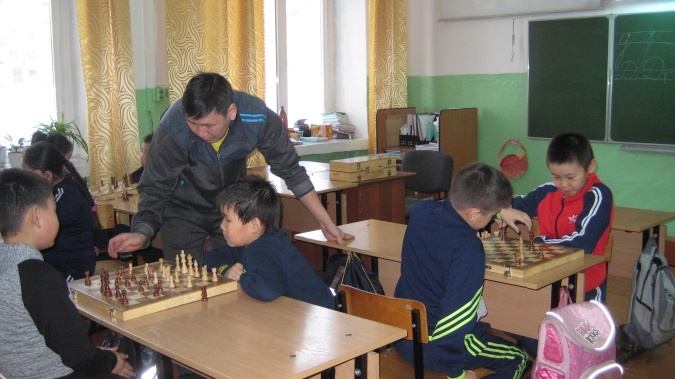 5.21.02.17г. Актовый залКонкурс национальной одежды «Сыным каастаар тыва хевим чараш!» (места определяются от общего количества участников)В конкурсе приняли участие 1, 2, 3, 4, 5, 6, 8 классы. Активно приняли участие 3б класс, 5б кл, 8в кл. всего в конкурсе приняли участие 33 учащихся. Жюри в составе: Монгуш Е.В и Сарыглар Ж.О – старшие вожатые.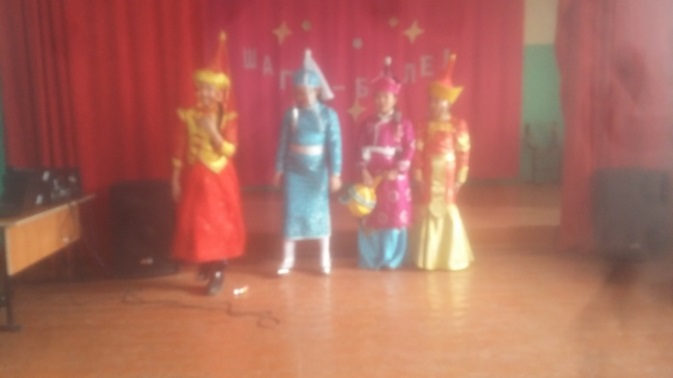 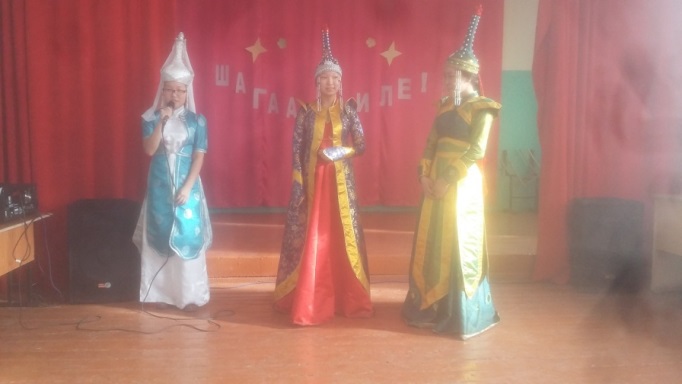 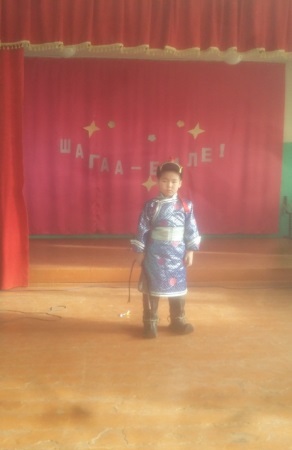 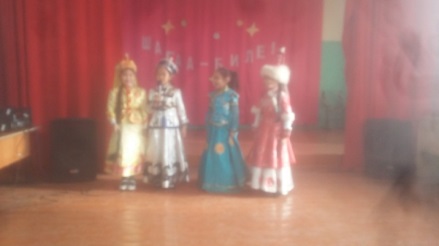 6.22.02.17г.Фойе школы 1 этажЯрмарка национальной кухни (с каждого класса не менее 3 разных блюд)На ярмарке национальных блюд активно приняли участие начальные  и средние классы. Самые активные 2а, 7б, 6б классы. Ассортимент блюд был широкий, от сладких до мясных. Ребятам было очень интересно поучаствовать в подобном мероприятии. Ответственные: социальные педагоги Багай-оол С.Ш., Монгуш А.В. Охват детей: 34 человек.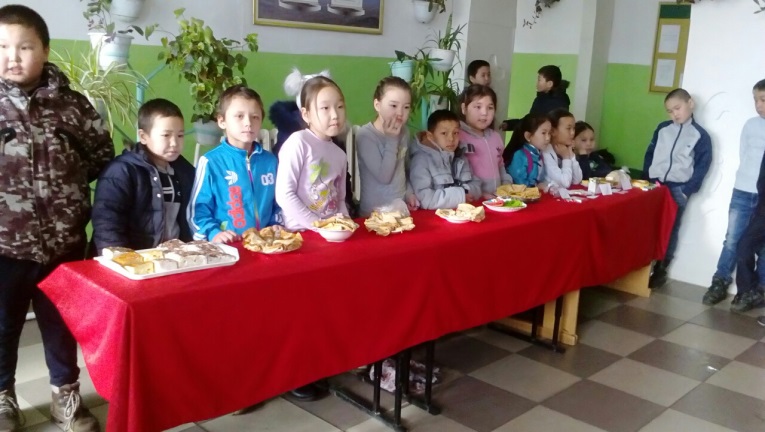 8.22.02.17г.Гора «Победа»Обряд «Сан салыры»Утром, первыми лучами солнца, на закате было проведено очень уважаемое мероприятие – сан салыры (подношение белой пищи к очагу). Под руководством педагогов-мужчин, парням 8-го и 10-го классов, посчастливилось поучаствовать в этом случае. Место объекта: гора «Победа». Охват: 23 человек.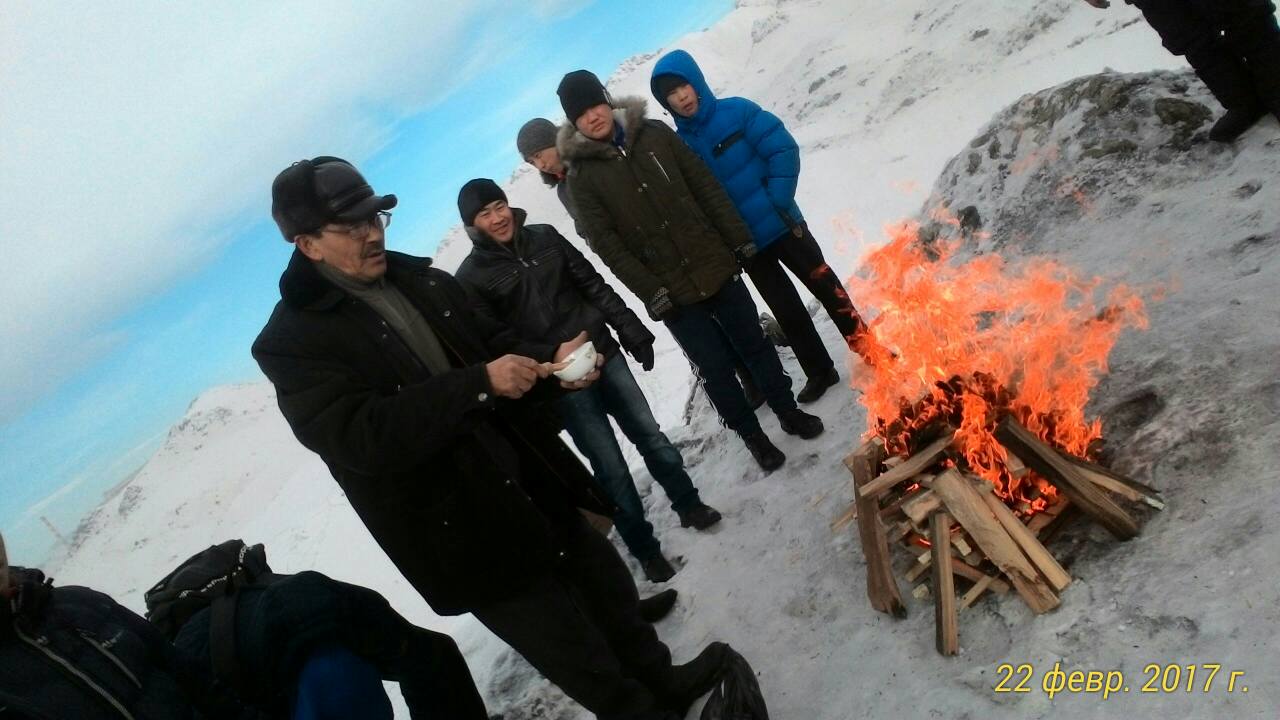 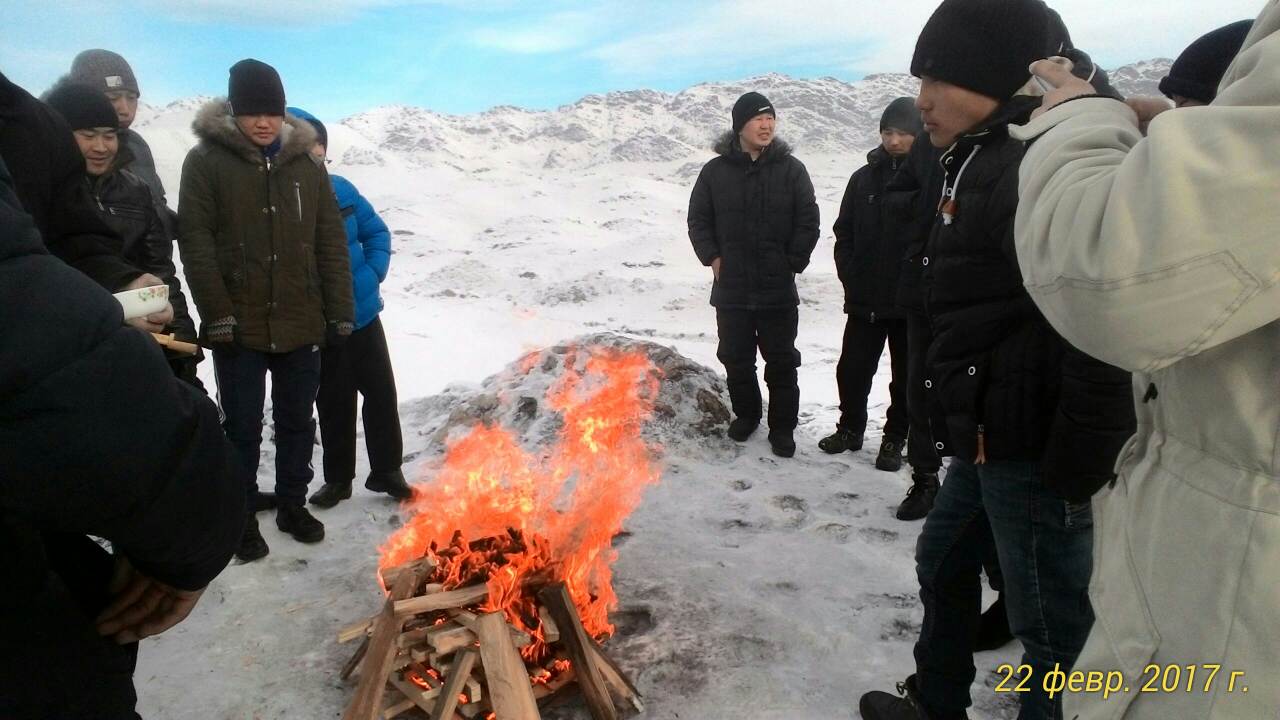 9.22.02.17г.Кабинет №11начальных классовИгра «Кажык», и конкурс «Тывызыым дытта, тоолум дошта»Игра «Кажык» очень интересна, ее все любят. Подрастающему поколению, нашим учащимся очень насыщенным программой поработала учитель начальных классов Думен-Байыр С.К. Она уже который год проводит данное мероприятие, участников всегда много. В основном играли 1-2 классы. Общий охват: 41 человек. Эти же ребята поиграли и посоревновались в устном народном творчестве «Загадки».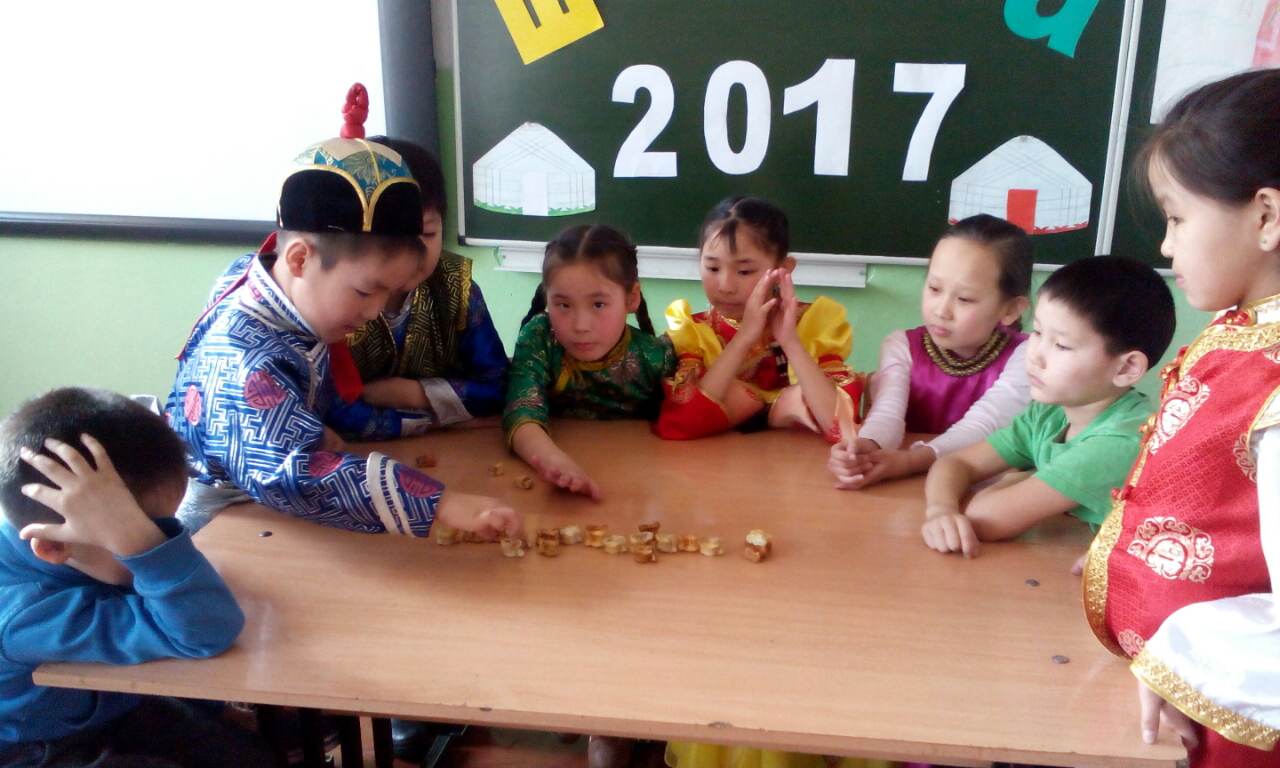 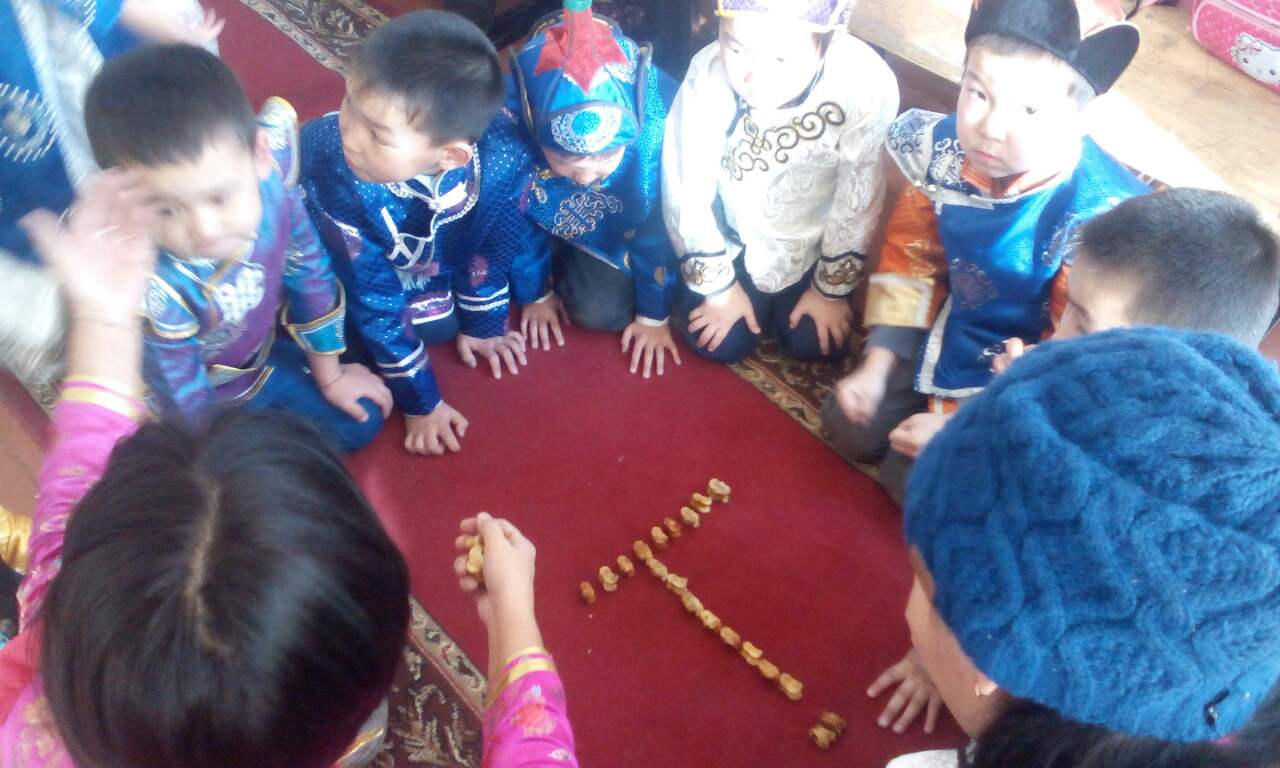 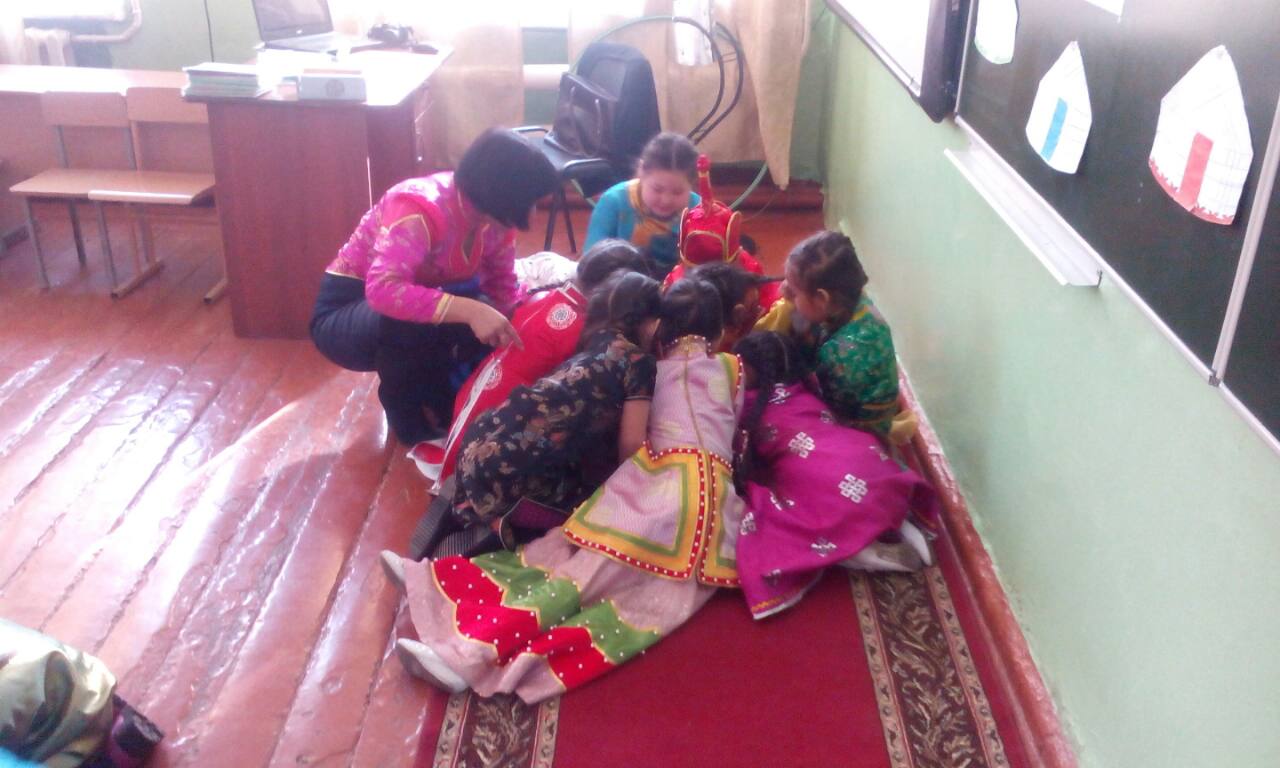 10.22.02.17г.Спортивная площадкаСоревнования по национальной игре «Тевек»В спортивном зале была проведена ига «Тевек». Ответственный:  Салчак Ю.С. общий охват: 28 человек, в основном средние классы, самый активный класс – 5б.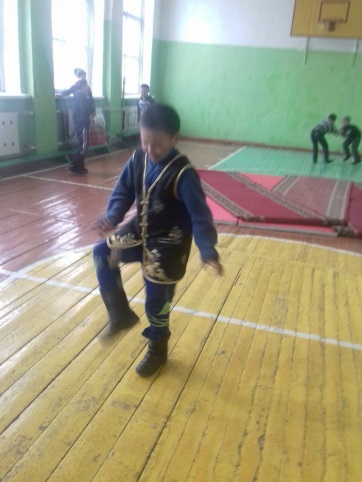 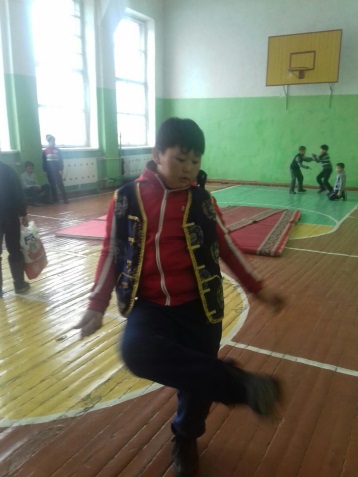 11.22.02.17г.Спортплощадка Соревнования по национальной тувинской игре «Метание аркана – Аът шалбалаарыСамое зрелищное мероприятие юношей и мужчин – это метание арканом. Его все обожают. В данном мероприятии участвовали 56 учащихся, вне конкурса и в конкурсном этапе. Самый метким оказался ученик 6б класса – Дамбыра Айкут. Ответственный: Донгак К.Ш., Салчак А.Н.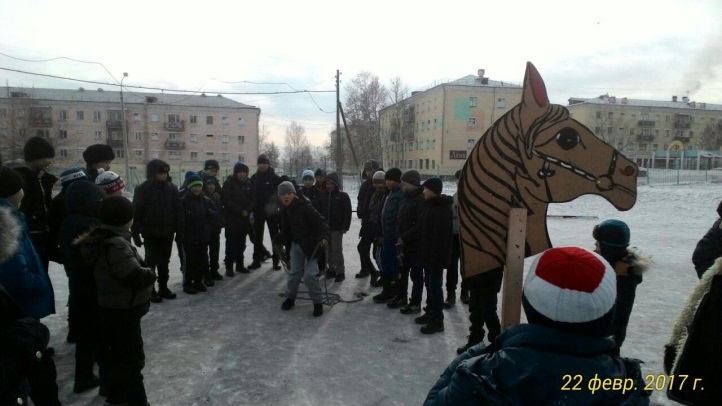 12.22.02.17г.Соревнования по национальной тувинской игре «Аргамчы тыртыжары»Среди 5-8 и 10-ых классов проведена игра «Аргамчы тыртыжары». 7а класс самый сильный оказался, но 5а по сравнению с ними тоже оказались ловкими и сильными. Ответственный: Мортуй-оол С.А., Чаш-оол Ш.А. охват: 51.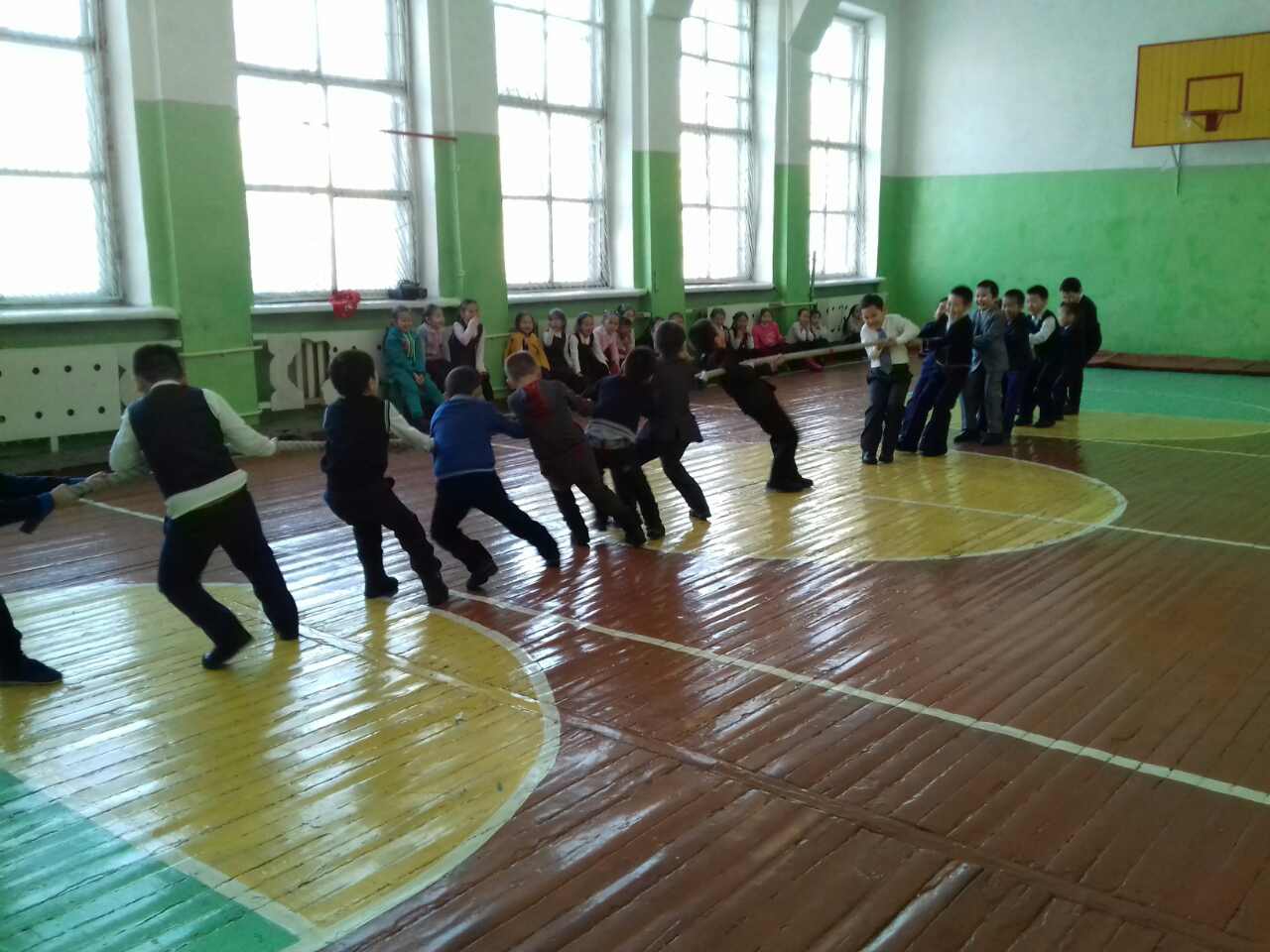 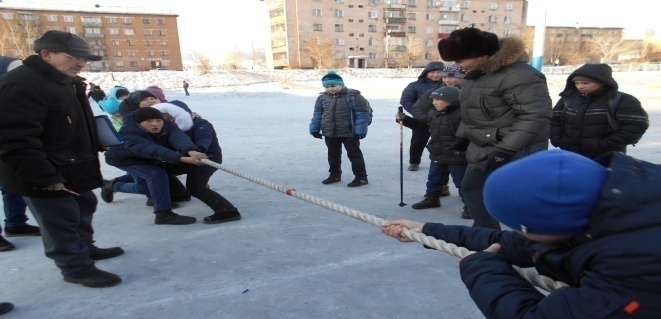 13.22.02.17г.Спортивный зал школыСоревнования по национальной тувинской игре «Хуреш»Среди учащихся начальных классов  и средних, провели национальную, зрелищную игру «Хуреш». Охват детей: 37. Ответственный: Хомушку М.Б., Ортыгашева Ш.Д.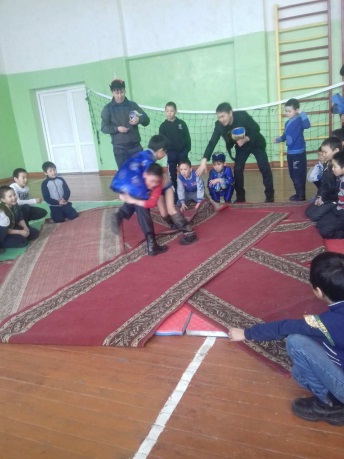 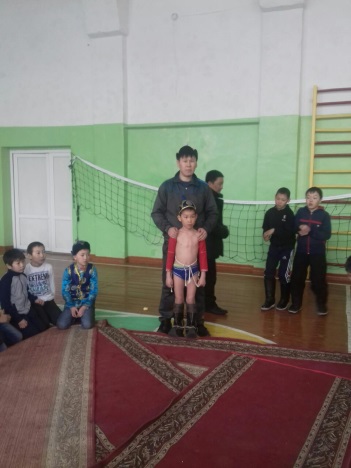 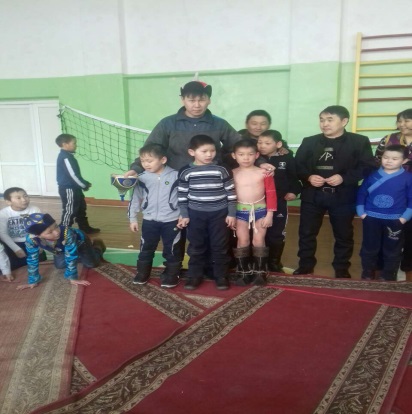 14.С 18 по 22 февраля 2017годаКонкурс рисунков и стенгазет «Шагаа-2017»С 1-11 классы все участвовали в конкурсе стенгазет и рисунков. Охват: 29 учащихся и 20 классов. Ответственный: Мортуй-оол С.А., учитель ИЗО.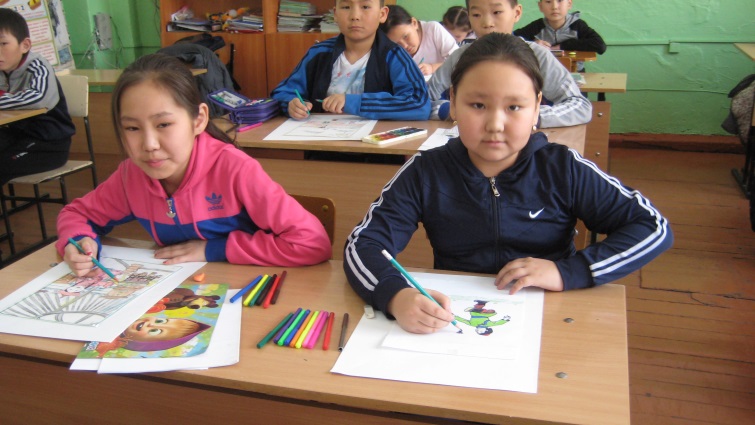 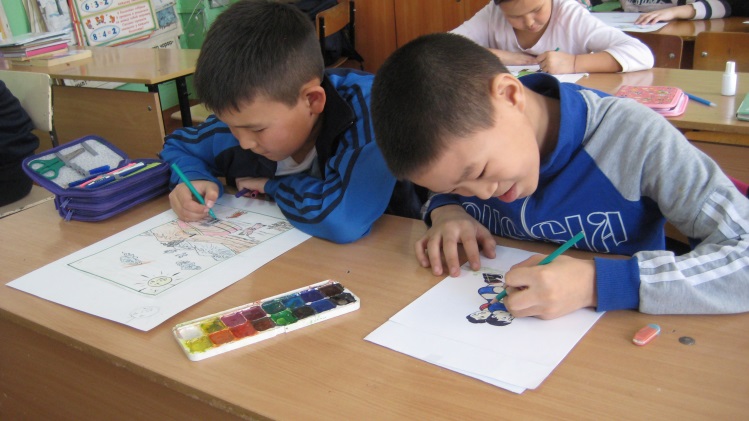 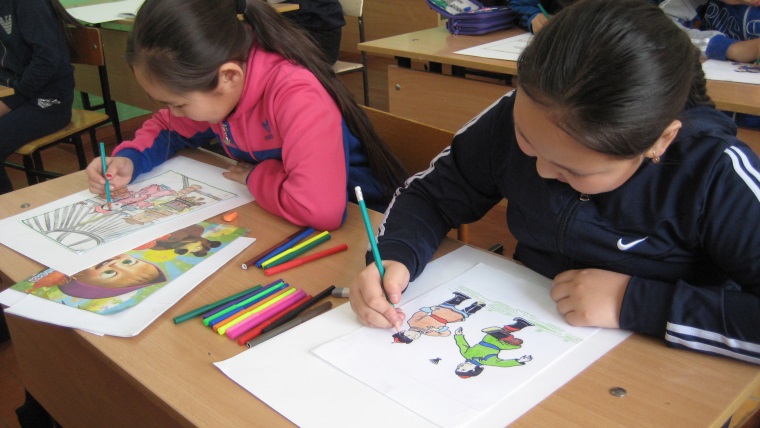 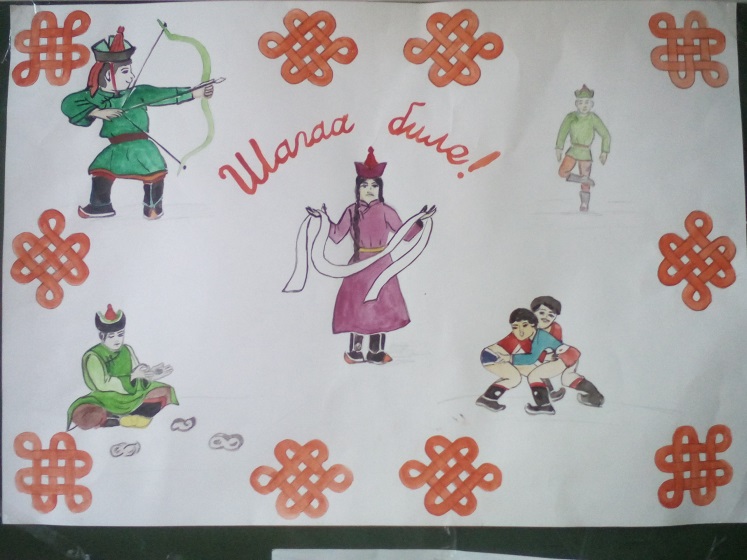 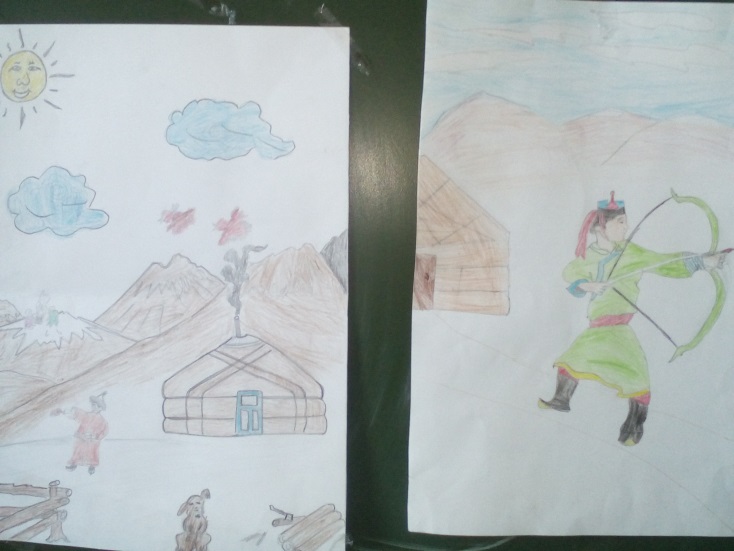 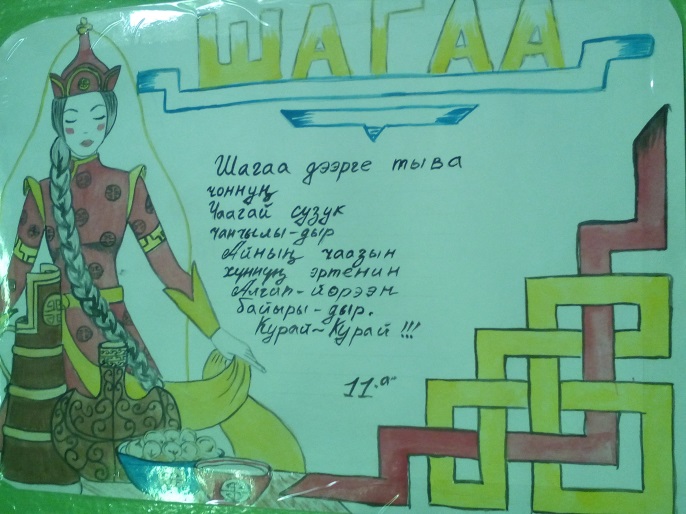 15.20.02.2017     25.02.2017 Тематическая книжная выставка «Шагаа». «Шаг чаагай, Шагаа чаагай!» Празднование национального праздника Шагаа.      Обзор и книжная выставка «Шагаанын уужези!». Цель:  расширять знания детей о родном крае; знакомить детей с культурой, традициями, обычаями тувинского народа; познакомить с тувинскими играми, песнями танцами; обогатить словарный запас детей жанрами народного фольклора (пословицы, поговорки, загадки); развивать речь, внимание, артистизм, умение эмоционально выражать свои чувства; воспитывать любовь к родному краю, дружеские взаимоотношения, толерантность; вызвать радостное настроение и эмоциональный подъем у детей; приобщать детей к русской национальной культуре с младшего дошкольного возраста через игры, обряды, традиции Тематический вечер для учащихся «Алдын Шагаа»; для 1-4 классов.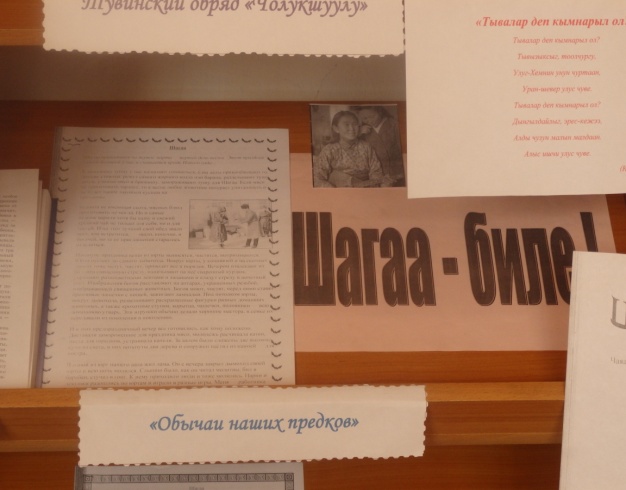 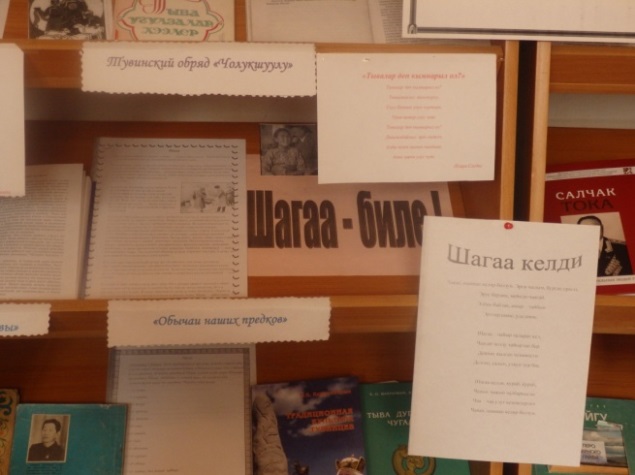 